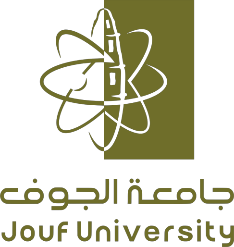 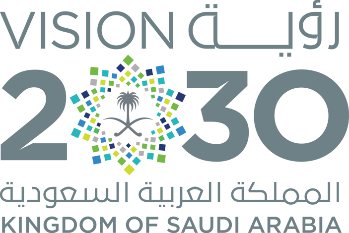 نموذج دراسة طلبالبيانات الشخصية *:البيانات الدراسية*:معلومات الابتعاث*: (في حالة تغيير المبتعث المعهد أو الجامعة نأمل ذكر ذلك في خانة الملاحظات مع مراعاة ذكر بداية الفترة ونهايتها في المعهد أو الجامعة.)البيانات الوظيفية:تاريخ التعيين على وظيفة معيد:  /    /     هـ     رقم القرار:تاريخ التعيين على وظيفة محاضر:   /    /     هـ   رقم القرار:ملاحظات:جميع البيانات أعلاه الزامية.أي طلب يردنا دون هذا النموذج يتم اعادته الى الكلية.إدارة الابتعاث تزود الكليات بجميع القرارات، لذلك في حال نقص بعض المعلومات فضلاً الاستفسار من المبتعث أو ملف المبتعث في القسم.ارسال النموذج لإدارة الابتعاث بصيغة (Word) وأيضاً بصيغة (PDF) معتمد من رئيس القسم.اعتماد صاحب الصلاحية على صحة البيانات المذكورة:نوع الطلبتمديدانهاءتغيير جامعةتغيير تخصصتغيير تخصص وجامعةنوع الطلبتغيير معهدرحلة علميةابتعاث جديدتأجيلالاسم رباعياًالسجل المدنيتاريخ الميلادهـمرحلة البكالوريوس مرحلة البكالوريوس التخصصالجامعةالتقديرسنة التخرج مرحلة الماجستير مرحلة الماجستير التخصصالجامعةالتقديرسنة التخرج مرحلة الدكتوراه مرحلة الدكتوراه التخصصالجامعةالتقديرسنة التخرج مرحلة اللغةمرحلة اللغةمرحلة اللغةمرحلة اللغةاسم المعهد/ الجامعةبداية الدراسةنهاية الدراسةمدة الدراسةيوم         شهر        ســـنة.........    .........     ...........تفاصيل التمديد إن وجدت:قرار رقم (                    ) تاريخه (                         ) المدة (         )      تاريخ البداية :                               تاريخ النهاية:قرار رقم (                    ) تاريخه (                         ) المدة (         )      تاريخ البداية :                               تاريخ النهاية:قرار رقم (                    ) تاريخه (                         ) المدة (         )      تاريخ البداية :                               تاريخ النهاية:ملاحظات:تفاصيل التمديد إن وجدت:قرار رقم (                    ) تاريخه (                         ) المدة (         )      تاريخ البداية :                               تاريخ النهاية:قرار رقم (                    ) تاريخه (                         ) المدة (         )      تاريخ البداية :                               تاريخ النهاية:قرار رقم (                    ) تاريخه (                         ) المدة (         )      تاريخ البداية :                               تاريخ النهاية:ملاحظات:تفاصيل التمديد إن وجدت:قرار رقم (                    ) تاريخه (                         ) المدة (         )      تاريخ البداية :                               تاريخ النهاية:قرار رقم (                    ) تاريخه (                         ) المدة (         )      تاريخ البداية :                               تاريخ النهاية:قرار رقم (                    ) تاريخه (                         ) المدة (         )      تاريخ البداية :                               تاريخ النهاية:ملاحظات:تفاصيل التمديد إن وجدت:قرار رقم (                    ) تاريخه (                         ) المدة (         )      تاريخ البداية :                               تاريخ النهاية:قرار رقم (                    ) تاريخه (                         ) المدة (         )      تاريخ البداية :                               تاريخ النهاية:قرار رقم (                    ) تاريخه (                         ) المدة (         )      تاريخ البداية :                               تاريخ النهاية:ملاحظات:مرحلة الماجستيرمرحلة الماجستيرمرحلة الماجستيرمرحلة الماجستيراسم الجامعةبداية الدراسةنهاية الدراسةمدة الدراسةيوم         شهر        ســـنة.........    .........     ...........تفاصيل التمديد إن وجدت:قرار رقم (                    ) تاريخه (                         ) المدة (         )      تاريخ البداية :                               تاريخ النهاية:قرار رقم (                    ) تاريخه (                         ) المدة (         )      تاريخ البداية :                               تاريخ النهاية:قرار رقم (                    ) تاريخه (                         ) المدة (         )      تاريخ البداية :                               تاريخ النهاية:ملاحظات:تفاصيل التمديد إن وجدت:قرار رقم (                    ) تاريخه (                         ) المدة (         )      تاريخ البداية :                               تاريخ النهاية:قرار رقم (                    ) تاريخه (                         ) المدة (         )      تاريخ البداية :                               تاريخ النهاية:قرار رقم (                    ) تاريخه (                         ) المدة (         )      تاريخ البداية :                               تاريخ النهاية:ملاحظات:تفاصيل التمديد إن وجدت:قرار رقم (                    ) تاريخه (                         ) المدة (         )      تاريخ البداية :                               تاريخ النهاية:قرار رقم (                    ) تاريخه (                         ) المدة (         )      تاريخ البداية :                               تاريخ النهاية:قرار رقم (                    ) تاريخه (                         ) المدة (         )      تاريخ البداية :                               تاريخ النهاية:ملاحظات:تفاصيل التمديد إن وجدت:قرار رقم (                    ) تاريخه (                         ) المدة (         )      تاريخ البداية :                               تاريخ النهاية:قرار رقم (                    ) تاريخه (                         ) المدة (         )      تاريخ البداية :                               تاريخ النهاية:قرار رقم (                    ) تاريخه (                         ) المدة (         )      تاريخ البداية :                               تاريخ النهاية:ملاحظات:مرحلة الدكتوراهمرحلة الدكتوراهمرحلة الدكتوراهمرحلة الدكتوراهاسم الجامعةبداية الدراسةنهاية الدراسةمدة الدراسةيوم         شهر        ســـنة.........    .........     ...........تفاصيل التمديد إن وجدت:قرار رقم (                    ) تاريخه (                         ) المدة (         )      تاريخ البداية :                               تاريخ النهاية:قرار رقم (                    ) تاريخه (                         ) المدة (         )      تاريخ البداية :                               تاريخ النهاية:قرار رقم (                    ) تاريخه (                         ) المدة (         )      تاريخ البداية :                               تاريخ النهاية:قرار رقم (                    ) تاريخه (                         ) المدة (         )      تاريخ البداية :                               تاريخ النهاية:ملاحظات:تفاصيل التمديد إن وجدت:قرار رقم (                    ) تاريخه (                         ) المدة (         )      تاريخ البداية :                               تاريخ النهاية:قرار رقم (                    ) تاريخه (                         ) المدة (         )      تاريخ البداية :                               تاريخ النهاية:قرار رقم (                    ) تاريخه (                         ) المدة (         )      تاريخ البداية :                               تاريخ النهاية:قرار رقم (                    ) تاريخه (                         ) المدة (         )      تاريخ البداية :                               تاريخ النهاية:ملاحظات:تفاصيل التمديد إن وجدت:قرار رقم (                    ) تاريخه (                         ) المدة (         )      تاريخ البداية :                               تاريخ النهاية:قرار رقم (                    ) تاريخه (                         ) المدة (         )      تاريخ البداية :                               تاريخ النهاية:قرار رقم (                    ) تاريخه (                         ) المدة (         )      تاريخ البداية :                               تاريخ النهاية:قرار رقم (                    ) تاريخه (                         ) المدة (         )      تاريخ البداية :                               تاريخ النهاية:ملاحظات:تفاصيل التمديد إن وجدت:قرار رقم (                    ) تاريخه (                         ) المدة (         )      تاريخ البداية :                               تاريخ النهاية:قرار رقم (                    ) تاريخه (                         ) المدة (         )      تاريخ البداية :                               تاريخ النهاية:قرار رقم (                    ) تاريخه (                         ) المدة (         )      تاريخ البداية :                               تاريخ النهاية:قرار رقم (                    ) تاريخه (                         ) المدة (         )      تاريخ البداية :                               تاريخ النهاية:ملاحظات:موافقة رئيس القسمالتوقيعالتاريخموافقة رئيس القسم